Kinder News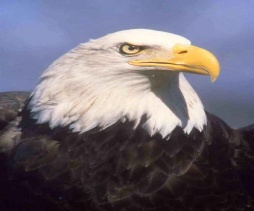 V.I.P’sLeylani likes: dolphins, pink and choc. ice cream.Chloe likes: broccoli, zoo legos and dolphins.Kaliegh likes: gummy bears, Hello Kitty and #200.Language Art Skills:We have been practicing digraphs th, sh, ch, qu and ng. We read stories with these digraphs and practiced their sounds in words. Listening and Learning:This week we wrapped up our unit on Kings and Queens by reading some fairy tales like Princess and the Pea, Cinderella, and Snow White.Math:This week we started working on turning number bonds into number sentences. We learned that a number sentence can be written whole-part/part or part/part-whole. The equal sign means that the equation is balanced.Ex…   2+4=6    or    6=2+4America:We made a book this week called America I Love You! We learned symbols for our country and about two important presidents in history. **Reminder**No school Feb. 16-Feb. 20 for Winter Break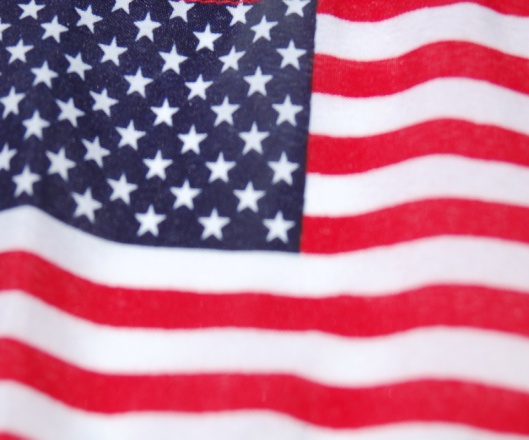 